АДМИНИСТРАЦИЯ ГОРОДА НИЖНЕВАРТОВСКАПОСТАНОВЛЕНИЕот 9 октября 2015 г. N 1826ОБ УТВЕРЖДЕНИИ МУНИЦИПАЛЬНОЙ ПРОГРАММЫ"РАЗВИТИЕ АГРОПРОМЫШЛЕННОГО КОМПЛЕКСА НА ТЕРРИТОРИИГОРОДА НИЖНЕВАРТОВСКА"В соответствии со статьей 179 Бюджетного кодекса Российской Федерации, Федеральным законом от 06.10.2003 N 131-ФЗ "Об общих принципах организации местного самоуправления в Российской Федерации", постановлением Правительства Ханты-Мансийского автономного округа - Югры от 31.10.2021 N 473-п "О государственной программе Ханты-Мансийского автономного округа - Югры "Развитие агропромышленного комплекса", решением Думы города от 28.08.2015 N 837 "Об одобрении проекта муниципальной программы "Развитие агропромышленного комплекса на территории города Нижневартовска на 2016 - 2020 годы":(в ред. постановлений Администрации города Нижневартовска от 18.04.2018 N 558, от 14.11.2019 N 920, от 02.02.2023 N 74)1. Утвердить муниципальную программу "Развитие агропромышленного комплекса на территории города Нижневартовска" согласно приложению.(в ред. постановлений Администрации города Нижневартовска от 19.09.2018 N 1227, от 30.06.2021 N 546)2. Пресс-службе администрации города (Н.В. Ложева) опубликовать постановление в газете "Варта".3. Постановление вступает в силу с 1 января 2016 года.4. Контроль за выполнением постановления возложить на заместителя главы города по экономике и финансам И.Н. Мурашко.(в ред. постановлений Администрации города Нижневартовска от 14.11.2019 N 920, от 26.01.2022 N 33)Исполняющий обязанности главыадминистрации городаС.А.ЛЕВКИНПриложениек постановлениюадминистрации городаот 09.10.2015 N 1826МУНИЦИПАЛЬНАЯ ПРОГРАММА"РАЗВИТИЕ АГРОПРОМЫШЛЕННОГО КОМПЛЕКСА НА ТЕРРИТОРИИ ГОРОДАНИЖНЕВАРТОВСКА"Паспорт муниципальной программы "Развитие агропромышленногокомплекса на территории города Нижневартовска"--------------------------------<1> Рассчитывается исходя из фактического производства мяса скота и птицы (в живом весе), рыбной продукции, овощной продукции организациями, предприятиями всех форм собственности, индивидуальными предпринимателями, крестьянскими (фермерскими) хозяйствами.<2> Рассчитывается исходя из количества сельскохозяйственных товаропроизводителей города, фактически получивших финансовую поддержку в рамках муниципальной программы.<3> Рассчитывается исходя из фактического поголовья крупного рогатого скота (коров), содержащегося в хозяйствах сельскохозяйственных товаропроизводителей города.<4> Рассчитывается исходя из фактического приобретения сельскохозяйственными товаропроизводителями города сельскохозяйственной техники, оборудования, оснащения.<5> Рассчитывается исходя из количества сельскохозяйственных товаропроизводителей города, осуществляющих сельскохозяйственное производство в рамках муниципальной программы.<6> Рассчитывается исходя из фактического количества человек, занятых в сельскохозяйственном производстве.<7> Рассчитывается как отношение фактического количества прибыльных единиц сельскохозяйственных организаций к общему числу сельскохозяйственных организаций.ТаблицаРаспределение финансовых ресурсов муниципальной программыПримечание: средства бюджета автономного округа поступают в рамках государственной программы Ханты-Мансийского автономного округа - Югры "Развитие агропромышленного комплекса".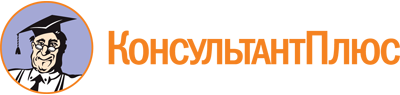 Постановление Администрации города Нижневартовска от 09.10.2015 N 1826
(ред. от 19.02.2024)
"Об утверждении муниципальной программы "Развитие агропромышленного комплекса на территории города Нижневартовска"Документ предоставлен КонсультантПлюс

www.consultant.ru

Дата сохранения: 29.03.2024
 Список изменяющих документов(в ред. постановлений Администрации города Нижневартовскаот 25.02.2016 N 228, от 13.05.2016 N 656, от 20.06.2016 N 928,от 28.02.2017 N 270, от 06.04.2017 N 525, от 06.02.2018 N 135,от 18.04.2018 N 558, от 03.08.2018 N 1078, от 19.09.2018 N 1227,от 25.12.2018 N 1480, от 25.02.2019 N 113, от 22.07.2019 N 572,от 14.11.2019 N 920, от 17.02.2020 N 129, от 26.02.2021 N 160,от 30.06.2021 N 546, от 26.01.2022 N 33, от 02.02.2023 N 74,от 21.11.2023 N 996, от 19.02.2024 N 125)Список изменяющих документов(в ред. постановления Администрации города Нижневартовскаот 19.02.2024 N 125)Наименование муниципальной программыРазвитие агропромышленного комплекса на территории города НижневартовскаРазвитие агропромышленного комплекса на территории города НижневартовскаРазвитие агропромышленного комплекса на территории города НижневартовскаРазвитие агропромышленного комплекса на территории города НижневартовскаРазвитие агропромышленного комплекса на территории города НижневартовскаРазвитие агропромышленного комплекса на территории города НижневартовскаРазвитие агропромышленного комплекса на территории города НижневартовскаРазвитие агропромышленного комплекса на территории города НижневартовскаРазвитие агропромышленного комплекса на территории города НижневартовскаРазвитие агропромышленного комплекса на территории города НижневартовскаРазвитие агропромышленного комплекса на территории города НижневартовскаРазвитие агропромышленного комплекса на территории города НижневартовскаРазвитие агропромышленного комплекса на территории города НижневартовскаРазвитие агропромышленного комплекса на территории города НижневартовскаРазвитие агропромышленного комплекса на территории города НижневартовскаРазвитие агропромышленного комплекса на территории города НижневартовскаРазвитие агропромышленного комплекса на территории города НижневартовскаРазвитие агропромышленного комплекса на территории города НижневартовскаРазвитие агропромышленного комплекса на территории города НижневартовскаРазвитие агропромышленного комплекса на территории города НижневартовскаРазвитие агропромышленного комплекса на территории города НижневартовскаРазвитие агропромышленного комплекса на территории города НижневартовскаРазвитие агропромышленного комплекса на территории города НижневартовскаРазвитие агропромышленного комплекса на территории города НижневартовскаРазвитие агропромышленного комплекса на территории города НижневартовскаРазвитие агропромышленного комплекса на территории города НижневартовскаСроки реализации муниципальной программы2023 - 2036 годы2023 - 2036 годы2023 - 2036 годы2023 - 2036 годы2023 - 2036 годы2023 - 2036 годы2023 - 2036 годы2023 - 2036 годы2023 - 2036 годы2023 - 2036 годы2023 - 2036 годы2023 - 2036 годы2023 - 2036 годы2023 - 2036 годы2023 - 2036 годы2023 - 2036 годы2023 - 2036 годы2023 - 2036 годы2023 - 2036 годы2023 - 2036 годы2023 - 2036 годы2023 - 2036 годы2023 - 2036 годы2023 - 2036 годы2023 - 2036 годы2023 - 2036 годыТип муниципальной программыМуниципальная программаМуниципальная программаМуниципальная программаМуниципальная программаМуниципальная программаМуниципальная программаМуниципальная программаМуниципальная программаМуниципальная программаМуниципальная программаМуниципальная программаМуниципальная программаМуниципальная программаМуниципальная программаМуниципальная программаМуниципальная программаМуниципальная программаМуниципальная программаМуниципальная программаМуниципальная программаМуниципальная программаМуниципальная программаМуниципальная программаМуниципальная программаМуниципальная программаМуниципальная программаКуратор муниципальной программыЗаместитель главы города по экономике и финансамЗаместитель главы города по экономике и финансамЗаместитель главы города по экономике и финансамЗаместитель главы города по экономике и финансамЗаместитель главы города по экономике и финансамЗаместитель главы города по экономике и финансамЗаместитель главы города по экономике и финансамЗаместитель главы города по экономике и финансамЗаместитель главы города по экономике и финансамЗаместитель главы города по экономике и финансамЗаместитель главы города по экономике и финансамЗаместитель главы города по экономике и финансамЗаместитель главы города по экономике и финансамЗаместитель главы города по экономике и финансамЗаместитель главы города по экономике и финансамЗаместитель главы города по экономике и финансамЗаместитель главы города по экономике и финансамЗаместитель главы города по экономике и финансамЗаместитель главы города по экономике и финансамЗаместитель главы города по экономике и финансамЗаместитель главы города по экономике и финансамЗаместитель главы города по экономике и финансамЗаместитель главы города по экономике и финансамЗаместитель главы города по экономике и финансамЗаместитель главы города по экономике и финансамЗаместитель главы города по экономике и финансамОтветственный исполнитель муниципальной программыДепартамент экономического развития администрации городаДепартамент экономического развития администрации городаДепартамент экономического развития администрации городаДепартамент экономического развития администрации городаДепартамент экономического развития администрации городаДепартамент экономического развития администрации городаДепартамент экономического развития администрации городаДепартамент экономического развития администрации городаДепартамент экономического развития администрации городаДепартамент экономического развития администрации городаДепартамент экономического развития администрации городаДепартамент экономического развития администрации городаДепартамент экономического развития администрации городаДепартамент экономического развития администрации городаДепартамент экономического развития администрации городаДепартамент экономического развития администрации городаДепартамент экономического развития администрации городаДепартамент экономического развития администрации городаДепартамент экономического развития администрации городаДепартамент экономического развития администрации городаДепартамент экономического развития администрации городаДепартамент экономического развития администрации городаДепартамент экономического развития администрации городаДепартамент экономического развития администрации городаДепартамент экономического развития администрации городаДепартамент экономического развития администрации городаСоисполнители муниципальной программы--------------------------Национальная цель--------------------------Цель муниципальной программыСоздание благоприятных условий для устойчивого развития сельского хозяйства, рыбной отрасли города и повышение конкурентоспособности продукции, произведенной агропромышленным комплексом города НижневартовскаСоздание благоприятных условий для устойчивого развития сельского хозяйства, рыбной отрасли города и повышение конкурентоспособности продукции, произведенной агропромышленным комплексом города НижневартовскаСоздание благоприятных условий для устойчивого развития сельского хозяйства, рыбной отрасли города и повышение конкурентоспособности продукции, произведенной агропромышленным комплексом города НижневартовскаСоздание благоприятных условий для устойчивого развития сельского хозяйства, рыбной отрасли города и повышение конкурентоспособности продукции, произведенной агропромышленным комплексом города НижневартовскаСоздание благоприятных условий для устойчивого развития сельского хозяйства, рыбной отрасли города и повышение конкурентоспособности продукции, произведенной агропромышленным комплексом города НижневартовскаСоздание благоприятных условий для устойчивого развития сельского хозяйства, рыбной отрасли города и повышение конкурентоспособности продукции, произведенной агропромышленным комплексом города НижневартовскаСоздание благоприятных условий для устойчивого развития сельского хозяйства, рыбной отрасли города и повышение конкурентоспособности продукции, произведенной агропромышленным комплексом города НижневартовскаСоздание благоприятных условий для устойчивого развития сельского хозяйства, рыбной отрасли города и повышение конкурентоспособности продукции, произведенной агропромышленным комплексом города НижневартовскаСоздание благоприятных условий для устойчивого развития сельского хозяйства, рыбной отрасли города и повышение конкурентоспособности продукции, произведенной агропромышленным комплексом города НижневартовскаСоздание благоприятных условий для устойчивого развития сельского хозяйства, рыбной отрасли города и повышение конкурентоспособности продукции, произведенной агропромышленным комплексом города НижневартовскаСоздание благоприятных условий для устойчивого развития сельского хозяйства, рыбной отрасли города и повышение конкурентоспособности продукции, произведенной агропромышленным комплексом города НижневартовскаСоздание благоприятных условий для устойчивого развития сельского хозяйства, рыбной отрасли города и повышение конкурентоспособности продукции, произведенной агропромышленным комплексом города НижневартовскаСоздание благоприятных условий для устойчивого развития сельского хозяйства, рыбной отрасли города и повышение конкурентоспособности продукции, произведенной агропромышленным комплексом города НижневартовскаСоздание благоприятных условий для устойчивого развития сельского хозяйства, рыбной отрасли города и повышение конкурентоспособности продукции, произведенной агропромышленным комплексом города НижневартовскаСоздание благоприятных условий для устойчивого развития сельского хозяйства, рыбной отрасли города и повышение конкурентоспособности продукции, произведенной агропромышленным комплексом города НижневартовскаСоздание благоприятных условий для устойчивого развития сельского хозяйства, рыбной отрасли города и повышение конкурентоспособности продукции, произведенной агропромышленным комплексом города НижневартовскаСоздание благоприятных условий для устойчивого развития сельского хозяйства, рыбной отрасли города и повышение конкурентоспособности продукции, произведенной агропромышленным комплексом города НижневартовскаСоздание благоприятных условий для устойчивого развития сельского хозяйства, рыбной отрасли города и повышение конкурентоспособности продукции, произведенной агропромышленным комплексом города НижневартовскаСоздание благоприятных условий для устойчивого развития сельского хозяйства, рыбной отрасли города и повышение конкурентоспособности продукции, произведенной агропромышленным комплексом города НижневартовскаСоздание благоприятных условий для устойчивого развития сельского хозяйства, рыбной отрасли города и повышение конкурентоспособности продукции, произведенной агропромышленным комплексом города НижневартовскаСоздание благоприятных условий для устойчивого развития сельского хозяйства, рыбной отрасли города и повышение конкурентоспособности продукции, произведенной агропромышленным комплексом города НижневартовскаСоздание благоприятных условий для устойчивого развития сельского хозяйства, рыбной отрасли города и повышение конкурентоспособности продукции, произведенной агропромышленным комплексом города НижневартовскаСоздание благоприятных условий для устойчивого развития сельского хозяйства, рыбной отрасли города и повышение конкурентоспособности продукции, произведенной агропромышленным комплексом города НижневартовскаСоздание благоприятных условий для устойчивого развития сельского хозяйства, рыбной отрасли города и повышение конкурентоспособности продукции, произведенной агропромышленным комплексом города НижневартовскаСоздание благоприятных условий для устойчивого развития сельского хозяйства, рыбной отрасли города и повышение конкурентоспособности продукции, произведенной агропромышленным комплексом города НижневартовскаСоздание благоприятных условий для устойчивого развития сельского хозяйства, рыбной отрасли города и повышение конкурентоспособности продукции, произведенной агропромышленным комплексом города НижневартовскаЗадачи муниципальной программы1. Создание финансовой устойчивости сельскохозяйственных товаропроизводителей города.2. Формирование благоприятного общественного мнения и повышение престижа сельскохозяйственной деятельности1. Создание финансовой устойчивости сельскохозяйственных товаропроизводителей города.2. Формирование благоприятного общественного мнения и повышение престижа сельскохозяйственной деятельности1. Создание финансовой устойчивости сельскохозяйственных товаропроизводителей города.2. Формирование благоприятного общественного мнения и повышение престижа сельскохозяйственной деятельности1. Создание финансовой устойчивости сельскохозяйственных товаропроизводителей города.2. Формирование благоприятного общественного мнения и повышение престижа сельскохозяйственной деятельности1. Создание финансовой устойчивости сельскохозяйственных товаропроизводителей города.2. Формирование благоприятного общественного мнения и повышение престижа сельскохозяйственной деятельности1. Создание финансовой устойчивости сельскохозяйственных товаропроизводителей города.2. Формирование благоприятного общественного мнения и повышение престижа сельскохозяйственной деятельности1. Создание финансовой устойчивости сельскохозяйственных товаропроизводителей города.2. Формирование благоприятного общественного мнения и повышение престижа сельскохозяйственной деятельности1. Создание финансовой устойчивости сельскохозяйственных товаропроизводителей города.2. Формирование благоприятного общественного мнения и повышение престижа сельскохозяйственной деятельности1. Создание финансовой устойчивости сельскохозяйственных товаропроизводителей города.2. Формирование благоприятного общественного мнения и повышение престижа сельскохозяйственной деятельности1. Создание финансовой устойчивости сельскохозяйственных товаропроизводителей города.2. Формирование благоприятного общественного мнения и повышение престижа сельскохозяйственной деятельности1. Создание финансовой устойчивости сельскохозяйственных товаропроизводителей города.2. Формирование благоприятного общественного мнения и повышение престижа сельскохозяйственной деятельности1. Создание финансовой устойчивости сельскохозяйственных товаропроизводителей города.2. Формирование благоприятного общественного мнения и повышение престижа сельскохозяйственной деятельности1. Создание финансовой устойчивости сельскохозяйственных товаропроизводителей города.2. Формирование благоприятного общественного мнения и повышение престижа сельскохозяйственной деятельности1. Создание финансовой устойчивости сельскохозяйственных товаропроизводителей города.2. Формирование благоприятного общественного мнения и повышение престижа сельскохозяйственной деятельности1. Создание финансовой устойчивости сельскохозяйственных товаропроизводителей города.2. Формирование благоприятного общественного мнения и повышение престижа сельскохозяйственной деятельности1. Создание финансовой устойчивости сельскохозяйственных товаропроизводителей города.2. Формирование благоприятного общественного мнения и повышение престижа сельскохозяйственной деятельности1. Создание финансовой устойчивости сельскохозяйственных товаропроизводителей города.2. Формирование благоприятного общественного мнения и повышение престижа сельскохозяйственной деятельности1. Создание финансовой устойчивости сельскохозяйственных товаропроизводителей города.2. Формирование благоприятного общественного мнения и повышение престижа сельскохозяйственной деятельности1. Создание финансовой устойчивости сельскохозяйственных товаропроизводителей города.2. Формирование благоприятного общественного мнения и повышение престижа сельскохозяйственной деятельности1. Создание финансовой устойчивости сельскохозяйственных товаропроизводителей города.2. Формирование благоприятного общественного мнения и повышение престижа сельскохозяйственной деятельности1. Создание финансовой устойчивости сельскохозяйственных товаропроизводителей города.2. Формирование благоприятного общественного мнения и повышение престижа сельскохозяйственной деятельности1. Создание финансовой устойчивости сельскохозяйственных товаропроизводителей города.2. Формирование благоприятного общественного мнения и повышение престижа сельскохозяйственной деятельности1. Создание финансовой устойчивости сельскохозяйственных товаропроизводителей города.2. Формирование благоприятного общественного мнения и повышение престижа сельскохозяйственной деятельности1. Создание финансовой устойчивости сельскохозяйственных товаропроизводителей города.2. Формирование благоприятного общественного мнения и повышение престижа сельскохозяйственной деятельности1. Создание финансовой устойчивости сельскохозяйственных товаропроизводителей города.2. Формирование благоприятного общественного мнения и повышение престижа сельскохозяйственной деятельности1. Создание финансовой устойчивости сельскохозяйственных товаропроизводителей города.2. Формирование благоприятного общественного мнения и повышение престижа сельскохозяйственной деятельностиПодпрограммы муниципальной программы и (или) структурные элементы (основные мероприятия) муниципальной программыОсновные мероприятия:1. Финансовая поддержка сельскохозяйственным товаропроизводителям города (за исключением государственных (муниципальных) учреждений), осуществляющим производство, реализацию товаров сельскохозяйственной продукции, в части возмещения затрат за приобретение сельскохозяйственной техники, оборудования, оснащения и приспособлений для развития сельского хозяйства и рыбной отрасли.2. Финансовая поддержка сельскохозяйственным товаропроизводителям города (за исключением государственных (муниципальных) учреждений), осуществляющим производство, реализацию товаров сельскохозяйственной продукции, в части возмещения затрат на приобретение репродуктивного поголовья сельскохозяйственных животных, на содержание маточного поголовья сельскохозяйственных животных.3. Осуществление отдельного государственного полномочия по поддержке сельскохозяйственного производства и деятельности по заготовке и переработке дикоросов (за исключением мероприятий, предусмотренных федеральными целевыми программами).4. Реализация мер по поддержке и стимулированию устойчивого развития агропромышленного комплексаОсновные мероприятия:1. Финансовая поддержка сельскохозяйственным товаропроизводителям города (за исключением государственных (муниципальных) учреждений), осуществляющим производство, реализацию товаров сельскохозяйственной продукции, в части возмещения затрат за приобретение сельскохозяйственной техники, оборудования, оснащения и приспособлений для развития сельского хозяйства и рыбной отрасли.2. Финансовая поддержка сельскохозяйственным товаропроизводителям города (за исключением государственных (муниципальных) учреждений), осуществляющим производство, реализацию товаров сельскохозяйственной продукции, в части возмещения затрат на приобретение репродуктивного поголовья сельскохозяйственных животных, на содержание маточного поголовья сельскохозяйственных животных.3. Осуществление отдельного государственного полномочия по поддержке сельскохозяйственного производства и деятельности по заготовке и переработке дикоросов (за исключением мероприятий, предусмотренных федеральными целевыми программами).4. Реализация мер по поддержке и стимулированию устойчивого развития агропромышленного комплексаОсновные мероприятия:1. Финансовая поддержка сельскохозяйственным товаропроизводителям города (за исключением государственных (муниципальных) учреждений), осуществляющим производство, реализацию товаров сельскохозяйственной продукции, в части возмещения затрат за приобретение сельскохозяйственной техники, оборудования, оснащения и приспособлений для развития сельского хозяйства и рыбной отрасли.2. Финансовая поддержка сельскохозяйственным товаропроизводителям города (за исключением государственных (муниципальных) учреждений), осуществляющим производство, реализацию товаров сельскохозяйственной продукции, в части возмещения затрат на приобретение репродуктивного поголовья сельскохозяйственных животных, на содержание маточного поголовья сельскохозяйственных животных.3. Осуществление отдельного государственного полномочия по поддержке сельскохозяйственного производства и деятельности по заготовке и переработке дикоросов (за исключением мероприятий, предусмотренных федеральными целевыми программами).4. Реализация мер по поддержке и стимулированию устойчивого развития агропромышленного комплексаОсновные мероприятия:1. Финансовая поддержка сельскохозяйственным товаропроизводителям города (за исключением государственных (муниципальных) учреждений), осуществляющим производство, реализацию товаров сельскохозяйственной продукции, в части возмещения затрат за приобретение сельскохозяйственной техники, оборудования, оснащения и приспособлений для развития сельского хозяйства и рыбной отрасли.2. Финансовая поддержка сельскохозяйственным товаропроизводителям города (за исключением государственных (муниципальных) учреждений), осуществляющим производство, реализацию товаров сельскохозяйственной продукции, в части возмещения затрат на приобретение репродуктивного поголовья сельскохозяйственных животных, на содержание маточного поголовья сельскохозяйственных животных.3. Осуществление отдельного государственного полномочия по поддержке сельскохозяйственного производства и деятельности по заготовке и переработке дикоросов (за исключением мероприятий, предусмотренных федеральными целевыми программами).4. Реализация мер по поддержке и стимулированию устойчивого развития агропромышленного комплексаОсновные мероприятия:1. Финансовая поддержка сельскохозяйственным товаропроизводителям города (за исключением государственных (муниципальных) учреждений), осуществляющим производство, реализацию товаров сельскохозяйственной продукции, в части возмещения затрат за приобретение сельскохозяйственной техники, оборудования, оснащения и приспособлений для развития сельского хозяйства и рыбной отрасли.2. Финансовая поддержка сельскохозяйственным товаропроизводителям города (за исключением государственных (муниципальных) учреждений), осуществляющим производство, реализацию товаров сельскохозяйственной продукции, в части возмещения затрат на приобретение репродуктивного поголовья сельскохозяйственных животных, на содержание маточного поголовья сельскохозяйственных животных.3. Осуществление отдельного государственного полномочия по поддержке сельскохозяйственного производства и деятельности по заготовке и переработке дикоросов (за исключением мероприятий, предусмотренных федеральными целевыми программами).4. Реализация мер по поддержке и стимулированию устойчивого развития агропромышленного комплексаОсновные мероприятия:1. Финансовая поддержка сельскохозяйственным товаропроизводителям города (за исключением государственных (муниципальных) учреждений), осуществляющим производство, реализацию товаров сельскохозяйственной продукции, в части возмещения затрат за приобретение сельскохозяйственной техники, оборудования, оснащения и приспособлений для развития сельского хозяйства и рыбной отрасли.2. Финансовая поддержка сельскохозяйственным товаропроизводителям города (за исключением государственных (муниципальных) учреждений), осуществляющим производство, реализацию товаров сельскохозяйственной продукции, в части возмещения затрат на приобретение репродуктивного поголовья сельскохозяйственных животных, на содержание маточного поголовья сельскохозяйственных животных.3. Осуществление отдельного государственного полномочия по поддержке сельскохозяйственного производства и деятельности по заготовке и переработке дикоросов (за исключением мероприятий, предусмотренных федеральными целевыми программами).4. Реализация мер по поддержке и стимулированию устойчивого развития агропромышленного комплексаОсновные мероприятия:1. Финансовая поддержка сельскохозяйственным товаропроизводителям города (за исключением государственных (муниципальных) учреждений), осуществляющим производство, реализацию товаров сельскохозяйственной продукции, в части возмещения затрат за приобретение сельскохозяйственной техники, оборудования, оснащения и приспособлений для развития сельского хозяйства и рыбной отрасли.2. Финансовая поддержка сельскохозяйственным товаропроизводителям города (за исключением государственных (муниципальных) учреждений), осуществляющим производство, реализацию товаров сельскохозяйственной продукции, в части возмещения затрат на приобретение репродуктивного поголовья сельскохозяйственных животных, на содержание маточного поголовья сельскохозяйственных животных.3. Осуществление отдельного государственного полномочия по поддержке сельскохозяйственного производства и деятельности по заготовке и переработке дикоросов (за исключением мероприятий, предусмотренных федеральными целевыми программами).4. Реализация мер по поддержке и стимулированию устойчивого развития агропромышленного комплексаОсновные мероприятия:1. Финансовая поддержка сельскохозяйственным товаропроизводителям города (за исключением государственных (муниципальных) учреждений), осуществляющим производство, реализацию товаров сельскохозяйственной продукции, в части возмещения затрат за приобретение сельскохозяйственной техники, оборудования, оснащения и приспособлений для развития сельского хозяйства и рыбной отрасли.2. Финансовая поддержка сельскохозяйственным товаропроизводителям города (за исключением государственных (муниципальных) учреждений), осуществляющим производство, реализацию товаров сельскохозяйственной продукции, в части возмещения затрат на приобретение репродуктивного поголовья сельскохозяйственных животных, на содержание маточного поголовья сельскохозяйственных животных.3. Осуществление отдельного государственного полномочия по поддержке сельскохозяйственного производства и деятельности по заготовке и переработке дикоросов (за исключением мероприятий, предусмотренных федеральными целевыми программами).4. Реализация мер по поддержке и стимулированию устойчивого развития агропромышленного комплексаОсновные мероприятия:1. Финансовая поддержка сельскохозяйственным товаропроизводителям города (за исключением государственных (муниципальных) учреждений), осуществляющим производство, реализацию товаров сельскохозяйственной продукции, в части возмещения затрат за приобретение сельскохозяйственной техники, оборудования, оснащения и приспособлений для развития сельского хозяйства и рыбной отрасли.2. Финансовая поддержка сельскохозяйственным товаропроизводителям города (за исключением государственных (муниципальных) учреждений), осуществляющим производство, реализацию товаров сельскохозяйственной продукции, в части возмещения затрат на приобретение репродуктивного поголовья сельскохозяйственных животных, на содержание маточного поголовья сельскохозяйственных животных.3. Осуществление отдельного государственного полномочия по поддержке сельскохозяйственного производства и деятельности по заготовке и переработке дикоросов (за исключением мероприятий, предусмотренных федеральными целевыми программами).4. Реализация мер по поддержке и стимулированию устойчивого развития агропромышленного комплексаОсновные мероприятия:1. Финансовая поддержка сельскохозяйственным товаропроизводителям города (за исключением государственных (муниципальных) учреждений), осуществляющим производство, реализацию товаров сельскохозяйственной продукции, в части возмещения затрат за приобретение сельскохозяйственной техники, оборудования, оснащения и приспособлений для развития сельского хозяйства и рыбной отрасли.2. Финансовая поддержка сельскохозяйственным товаропроизводителям города (за исключением государственных (муниципальных) учреждений), осуществляющим производство, реализацию товаров сельскохозяйственной продукции, в части возмещения затрат на приобретение репродуктивного поголовья сельскохозяйственных животных, на содержание маточного поголовья сельскохозяйственных животных.3. Осуществление отдельного государственного полномочия по поддержке сельскохозяйственного производства и деятельности по заготовке и переработке дикоросов (за исключением мероприятий, предусмотренных федеральными целевыми программами).4. Реализация мер по поддержке и стимулированию устойчивого развития агропромышленного комплексаОсновные мероприятия:1. Финансовая поддержка сельскохозяйственным товаропроизводителям города (за исключением государственных (муниципальных) учреждений), осуществляющим производство, реализацию товаров сельскохозяйственной продукции, в части возмещения затрат за приобретение сельскохозяйственной техники, оборудования, оснащения и приспособлений для развития сельского хозяйства и рыбной отрасли.2. Финансовая поддержка сельскохозяйственным товаропроизводителям города (за исключением государственных (муниципальных) учреждений), осуществляющим производство, реализацию товаров сельскохозяйственной продукции, в части возмещения затрат на приобретение репродуктивного поголовья сельскохозяйственных животных, на содержание маточного поголовья сельскохозяйственных животных.3. Осуществление отдельного государственного полномочия по поддержке сельскохозяйственного производства и деятельности по заготовке и переработке дикоросов (за исключением мероприятий, предусмотренных федеральными целевыми программами).4. Реализация мер по поддержке и стимулированию устойчивого развития агропромышленного комплексаОсновные мероприятия:1. Финансовая поддержка сельскохозяйственным товаропроизводителям города (за исключением государственных (муниципальных) учреждений), осуществляющим производство, реализацию товаров сельскохозяйственной продукции, в части возмещения затрат за приобретение сельскохозяйственной техники, оборудования, оснащения и приспособлений для развития сельского хозяйства и рыбной отрасли.2. Финансовая поддержка сельскохозяйственным товаропроизводителям города (за исключением государственных (муниципальных) учреждений), осуществляющим производство, реализацию товаров сельскохозяйственной продукции, в части возмещения затрат на приобретение репродуктивного поголовья сельскохозяйственных животных, на содержание маточного поголовья сельскохозяйственных животных.3. Осуществление отдельного государственного полномочия по поддержке сельскохозяйственного производства и деятельности по заготовке и переработке дикоросов (за исключением мероприятий, предусмотренных федеральными целевыми программами).4. Реализация мер по поддержке и стимулированию устойчивого развития агропромышленного комплексаОсновные мероприятия:1. Финансовая поддержка сельскохозяйственным товаропроизводителям города (за исключением государственных (муниципальных) учреждений), осуществляющим производство, реализацию товаров сельскохозяйственной продукции, в части возмещения затрат за приобретение сельскохозяйственной техники, оборудования, оснащения и приспособлений для развития сельского хозяйства и рыбной отрасли.2. Финансовая поддержка сельскохозяйственным товаропроизводителям города (за исключением государственных (муниципальных) учреждений), осуществляющим производство, реализацию товаров сельскохозяйственной продукции, в части возмещения затрат на приобретение репродуктивного поголовья сельскохозяйственных животных, на содержание маточного поголовья сельскохозяйственных животных.3. Осуществление отдельного государственного полномочия по поддержке сельскохозяйственного производства и деятельности по заготовке и переработке дикоросов (за исключением мероприятий, предусмотренных федеральными целевыми программами).4. Реализация мер по поддержке и стимулированию устойчивого развития агропромышленного комплексаОсновные мероприятия:1. Финансовая поддержка сельскохозяйственным товаропроизводителям города (за исключением государственных (муниципальных) учреждений), осуществляющим производство, реализацию товаров сельскохозяйственной продукции, в части возмещения затрат за приобретение сельскохозяйственной техники, оборудования, оснащения и приспособлений для развития сельского хозяйства и рыбной отрасли.2. Финансовая поддержка сельскохозяйственным товаропроизводителям города (за исключением государственных (муниципальных) учреждений), осуществляющим производство, реализацию товаров сельскохозяйственной продукции, в части возмещения затрат на приобретение репродуктивного поголовья сельскохозяйственных животных, на содержание маточного поголовья сельскохозяйственных животных.3. Осуществление отдельного государственного полномочия по поддержке сельскохозяйственного производства и деятельности по заготовке и переработке дикоросов (за исключением мероприятий, предусмотренных федеральными целевыми программами).4. Реализация мер по поддержке и стимулированию устойчивого развития агропромышленного комплексаОсновные мероприятия:1. Финансовая поддержка сельскохозяйственным товаропроизводителям города (за исключением государственных (муниципальных) учреждений), осуществляющим производство, реализацию товаров сельскохозяйственной продукции, в части возмещения затрат за приобретение сельскохозяйственной техники, оборудования, оснащения и приспособлений для развития сельского хозяйства и рыбной отрасли.2. Финансовая поддержка сельскохозяйственным товаропроизводителям города (за исключением государственных (муниципальных) учреждений), осуществляющим производство, реализацию товаров сельскохозяйственной продукции, в части возмещения затрат на приобретение репродуктивного поголовья сельскохозяйственных животных, на содержание маточного поголовья сельскохозяйственных животных.3. Осуществление отдельного государственного полномочия по поддержке сельскохозяйственного производства и деятельности по заготовке и переработке дикоросов (за исключением мероприятий, предусмотренных федеральными целевыми программами).4. Реализация мер по поддержке и стимулированию устойчивого развития агропромышленного комплексаОсновные мероприятия:1. Финансовая поддержка сельскохозяйственным товаропроизводителям города (за исключением государственных (муниципальных) учреждений), осуществляющим производство, реализацию товаров сельскохозяйственной продукции, в части возмещения затрат за приобретение сельскохозяйственной техники, оборудования, оснащения и приспособлений для развития сельского хозяйства и рыбной отрасли.2. Финансовая поддержка сельскохозяйственным товаропроизводителям города (за исключением государственных (муниципальных) учреждений), осуществляющим производство, реализацию товаров сельскохозяйственной продукции, в части возмещения затрат на приобретение репродуктивного поголовья сельскохозяйственных животных, на содержание маточного поголовья сельскохозяйственных животных.3. Осуществление отдельного государственного полномочия по поддержке сельскохозяйственного производства и деятельности по заготовке и переработке дикоросов (за исключением мероприятий, предусмотренных федеральными целевыми программами).4. Реализация мер по поддержке и стимулированию устойчивого развития агропромышленного комплексаОсновные мероприятия:1. Финансовая поддержка сельскохозяйственным товаропроизводителям города (за исключением государственных (муниципальных) учреждений), осуществляющим производство, реализацию товаров сельскохозяйственной продукции, в части возмещения затрат за приобретение сельскохозяйственной техники, оборудования, оснащения и приспособлений для развития сельского хозяйства и рыбной отрасли.2. Финансовая поддержка сельскохозяйственным товаропроизводителям города (за исключением государственных (муниципальных) учреждений), осуществляющим производство, реализацию товаров сельскохозяйственной продукции, в части возмещения затрат на приобретение репродуктивного поголовья сельскохозяйственных животных, на содержание маточного поголовья сельскохозяйственных животных.3. Осуществление отдельного государственного полномочия по поддержке сельскохозяйственного производства и деятельности по заготовке и переработке дикоросов (за исключением мероприятий, предусмотренных федеральными целевыми программами).4. Реализация мер по поддержке и стимулированию устойчивого развития агропромышленного комплексаОсновные мероприятия:1. Финансовая поддержка сельскохозяйственным товаропроизводителям города (за исключением государственных (муниципальных) учреждений), осуществляющим производство, реализацию товаров сельскохозяйственной продукции, в части возмещения затрат за приобретение сельскохозяйственной техники, оборудования, оснащения и приспособлений для развития сельского хозяйства и рыбной отрасли.2. Финансовая поддержка сельскохозяйственным товаропроизводителям города (за исключением государственных (муниципальных) учреждений), осуществляющим производство, реализацию товаров сельскохозяйственной продукции, в части возмещения затрат на приобретение репродуктивного поголовья сельскохозяйственных животных, на содержание маточного поголовья сельскохозяйственных животных.3. Осуществление отдельного государственного полномочия по поддержке сельскохозяйственного производства и деятельности по заготовке и переработке дикоросов (за исключением мероприятий, предусмотренных федеральными целевыми программами).4. Реализация мер по поддержке и стимулированию устойчивого развития агропромышленного комплексаОсновные мероприятия:1. Финансовая поддержка сельскохозяйственным товаропроизводителям города (за исключением государственных (муниципальных) учреждений), осуществляющим производство, реализацию товаров сельскохозяйственной продукции, в части возмещения затрат за приобретение сельскохозяйственной техники, оборудования, оснащения и приспособлений для развития сельского хозяйства и рыбной отрасли.2. Финансовая поддержка сельскохозяйственным товаропроизводителям города (за исключением государственных (муниципальных) учреждений), осуществляющим производство, реализацию товаров сельскохозяйственной продукции, в части возмещения затрат на приобретение репродуктивного поголовья сельскохозяйственных животных, на содержание маточного поголовья сельскохозяйственных животных.3. Осуществление отдельного государственного полномочия по поддержке сельскохозяйственного производства и деятельности по заготовке и переработке дикоросов (за исключением мероприятий, предусмотренных федеральными целевыми программами).4. Реализация мер по поддержке и стимулированию устойчивого развития агропромышленного комплексаОсновные мероприятия:1. Финансовая поддержка сельскохозяйственным товаропроизводителям города (за исключением государственных (муниципальных) учреждений), осуществляющим производство, реализацию товаров сельскохозяйственной продукции, в части возмещения затрат за приобретение сельскохозяйственной техники, оборудования, оснащения и приспособлений для развития сельского хозяйства и рыбной отрасли.2. Финансовая поддержка сельскохозяйственным товаропроизводителям города (за исключением государственных (муниципальных) учреждений), осуществляющим производство, реализацию товаров сельскохозяйственной продукции, в части возмещения затрат на приобретение репродуктивного поголовья сельскохозяйственных животных, на содержание маточного поголовья сельскохозяйственных животных.3. Осуществление отдельного государственного полномочия по поддержке сельскохозяйственного производства и деятельности по заготовке и переработке дикоросов (за исключением мероприятий, предусмотренных федеральными целевыми программами).4. Реализация мер по поддержке и стимулированию устойчивого развития агропромышленного комплексаОсновные мероприятия:1. Финансовая поддержка сельскохозяйственным товаропроизводителям города (за исключением государственных (муниципальных) учреждений), осуществляющим производство, реализацию товаров сельскохозяйственной продукции, в части возмещения затрат за приобретение сельскохозяйственной техники, оборудования, оснащения и приспособлений для развития сельского хозяйства и рыбной отрасли.2. Финансовая поддержка сельскохозяйственным товаропроизводителям города (за исключением государственных (муниципальных) учреждений), осуществляющим производство, реализацию товаров сельскохозяйственной продукции, в части возмещения затрат на приобретение репродуктивного поголовья сельскохозяйственных животных, на содержание маточного поголовья сельскохозяйственных животных.3. Осуществление отдельного государственного полномочия по поддержке сельскохозяйственного производства и деятельности по заготовке и переработке дикоросов (за исключением мероприятий, предусмотренных федеральными целевыми программами).4. Реализация мер по поддержке и стимулированию устойчивого развития агропромышленного комплексаОсновные мероприятия:1. Финансовая поддержка сельскохозяйственным товаропроизводителям города (за исключением государственных (муниципальных) учреждений), осуществляющим производство, реализацию товаров сельскохозяйственной продукции, в части возмещения затрат за приобретение сельскохозяйственной техники, оборудования, оснащения и приспособлений для развития сельского хозяйства и рыбной отрасли.2. Финансовая поддержка сельскохозяйственным товаропроизводителям города (за исключением государственных (муниципальных) учреждений), осуществляющим производство, реализацию товаров сельскохозяйственной продукции, в части возмещения затрат на приобретение репродуктивного поголовья сельскохозяйственных животных, на содержание маточного поголовья сельскохозяйственных животных.3. Осуществление отдельного государственного полномочия по поддержке сельскохозяйственного производства и деятельности по заготовке и переработке дикоросов (за исключением мероприятий, предусмотренных федеральными целевыми программами).4. Реализация мер по поддержке и стимулированию устойчивого развития агропромышленного комплексаОсновные мероприятия:1. Финансовая поддержка сельскохозяйственным товаропроизводителям города (за исключением государственных (муниципальных) учреждений), осуществляющим производство, реализацию товаров сельскохозяйственной продукции, в части возмещения затрат за приобретение сельскохозяйственной техники, оборудования, оснащения и приспособлений для развития сельского хозяйства и рыбной отрасли.2. Финансовая поддержка сельскохозяйственным товаропроизводителям города (за исключением государственных (муниципальных) учреждений), осуществляющим производство, реализацию товаров сельскохозяйственной продукции, в части возмещения затрат на приобретение репродуктивного поголовья сельскохозяйственных животных, на содержание маточного поголовья сельскохозяйственных животных.3. Осуществление отдельного государственного полномочия по поддержке сельскохозяйственного производства и деятельности по заготовке и переработке дикоросов (за исключением мероприятий, предусмотренных федеральными целевыми программами).4. Реализация мер по поддержке и стимулированию устойчивого развития агропромышленного комплексаОсновные мероприятия:1. Финансовая поддержка сельскохозяйственным товаропроизводителям города (за исключением государственных (муниципальных) учреждений), осуществляющим производство, реализацию товаров сельскохозяйственной продукции, в части возмещения затрат за приобретение сельскохозяйственной техники, оборудования, оснащения и приспособлений для развития сельского хозяйства и рыбной отрасли.2. Финансовая поддержка сельскохозяйственным товаропроизводителям города (за исключением государственных (муниципальных) учреждений), осуществляющим производство, реализацию товаров сельскохозяйственной продукции, в части возмещения затрат на приобретение репродуктивного поголовья сельскохозяйственных животных, на содержание маточного поголовья сельскохозяйственных животных.3. Осуществление отдельного государственного полномочия по поддержке сельскохозяйственного производства и деятельности по заготовке и переработке дикоросов (за исключением мероприятий, предусмотренных федеральными целевыми программами).4. Реализация мер по поддержке и стимулированию устойчивого развития агропромышленного комплексаОсновные мероприятия:1. Финансовая поддержка сельскохозяйственным товаропроизводителям города (за исключением государственных (муниципальных) учреждений), осуществляющим производство, реализацию товаров сельскохозяйственной продукции, в части возмещения затрат за приобретение сельскохозяйственной техники, оборудования, оснащения и приспособлений для развития сельского хозяйства и рыбной отрасли.2. Финансовая поддержка сельскохозяйственным товаропроизводителям города (за исключением государственных (муниципальных) учреждений), осуществляющим производство, реализацию товаров сельскохозяйственной продукции, в части возмещения затрат на приобретение репродуктивного поголовья сельскохозяйственных животных, на содержание маточного поголовья сельскохозяйственных животных.3. Осуществление отдельного государственного полномочия по поддержке сельскохозяйственного производства и деятельности по заготовке и переработке дикоросов (за исключением мероприятий, предусмотренных федеральными целевыми программами).4. Реализация мер по поддержке и стимулированию устойчивого развития агропромышленного комплексаОсновные мероприятия:1. Финансовая поддержка сельскохозяйственным товаропроизводителям города (за исключением государственных (муниципальных) учреждений), осуществляющим производство, реализацию товаров сельскохозяйственной продукции, в части возмещения затрат за приобретение сельскохозяйственной техники, оборудования, оснащения и приспособлений для развития сельского хозяйства и рыбной отрасли.2. Финансовая поддержка сельскохозяйственным товаропроизводителям города (за исключением государственных (муниципальных) учреждений), осуществляющим производство, реализацию товаров сельскохозяйственной продукции, в части возмещения затрат на приобретение репродуктивного поголовья сельскохозяйственных животных, на содержание маточного поголовья сельскохозяйственных животных.3. Осуществление отдельного государственного полномочия по поддержке сельскохозяйственного производства и деятельности по заготовке и переработке дикоросов (за исключением мероприятий, предусмотренных федеральными целевыми программами).4. Реализация мер по поддержке и стимулированию устойчивого развития агропромышленного комплексаЦелевые показатели муниципальной программыN п/пНаименование целевого показателяНаименование целевого показателяНаименование целевого показателяНаименование целевого показателяНаименование целевого показателяНаименование целевого показателяНаименование целевого показателяЗначение показателя по годамЗначение показателя по годамЗначение показателя по годамЗначение показателя по годамЗначение показателя по годамЗначение показателя по годамЗначение показателя по годамЗначение показателя по годамЗначение показателя по годамЗначение показателя по годамЗначение показателя по годамЗначение показателя по годамЗначение показателя по годамЗначение показателя по годамЗначение показателя по годамЗначение показателя по годамЗначение показателя по годамЗначение показателя по годамЦелевые показатели муниципальной программыN п/пНаименование целевого показателяНаименование целевого показателяНаименование целевого показателяНаименование целевого показателяНаименование целевого показателяНаименование целевого показателяНаименование целевого показателябазовое значениебазовое значениебазовое значение2023 год2024 год2025 год2026 год2027 год2028 год2028 год2029 год2029 год2030 год2030 год2031 - 2036 годы2031 - 2036 годына момент окончания реализации муниципальной программына момент окончания реализации муниципальной программыЦелевые показатели муниципальной программы1.Объем производства продукции организациями, предприятиями всех форм собственности, индивидуальными предпринимателями, крестьянскими (фермерскими) хозяйствами (тонн) <1>:Объем производства продукции организациями, предприятиями всех форм собственности, индивидуальными предпринимателями, крестьянскими (фермерскими) хозяйствами (тонн) <1>:Объем производства продукции организациями, предприятиями всех форм собственности, индивидуальными предпринимателями, крестьянскими (фермерскими) хозяйствами (тонн) <1>:Объем производства продукции организациями, предприятиями всех форм собственности, индивидуальными предпринимателями, крестьянскими (фермерскими) хозяйствами (тонн) <1>:Объем производства продукции организациями, предприятиями всех форм собственности, индивидуальными предпринимателями, крестьянскими (фермерскими) хозяйствами (тонн) <1>:Объем производства продукции организациями, предприятиями всех форм собственности, индивидуальными предпринимателями, крестьянскими (фермерскими) хозяйствами (тонн) <1>:Объем производства продукции организациями, предприятиями всех форм собственности, индивидуальными предпринимателями, крестьянскими (фермерскими) хозяйствами (тонн) <1>:Целевые показатели муниципальной программы1.мяса скота и птицы (в живом весе)мяса скота и птицы (в живом весе)мяса скота и птицы (в живом весе)мяса скота и птицы (в живом весе)мяса скота и птицы (в живом весе)мяса скота и птицы (в живом весе)мяса скота и птицы (в живом весе)13001300130013001300130012601260126012601260126012601260756075601776017760Целевые показатели муниципальной программы1.рыбной продукциирыбной продукциирыбной продукциирыбной продукциирыбной продукциирыбной продукциирыбной продукции17001700170015501550155015501550155015501550155015501550930093002170021700Целевые показатели муниципальной программы1.овощной продукцииовощной продукцииовощной продукцииовощной продукцииовощной продукцииовощной продукцииовощной продукции2102102101801801801801801801801801801801801080108025202520Целевые показатели муниципальной программы2.Количество сельскохозяйственных товаропроизводителей города, получивших финансовую поддержку в рамках муниципальной программы (ед.) <2>Количество сельскохозяйственных товаропроизводителей города, получивших финансовую поддержку в рамках муниципальной программы (ед.) <2>Количество сельскохозяйственных товаропроизводителей города, получивших финансовую поддержку в рамках муниципальной программы (ед.) <2>Количество сельскохозяйственных товаропроизводителей города, получивших финансовую поддержку в рамках муниципальной программы (ед.) <2>Количество сельскохозяйственных товаропроизводителей города, получивших финансовую поддержку в рамках муниципальной программы (ед.) <2>Количество сельскохозяйственных товаропроизводителей города, получивших финансовую поддержку в рамках муниципальной программы (ед.) <2>Количество сельскохозяйственных товаропроизводителей города, получивших финансовую поддержку в рамках муниципальной программы (ед.) <2>888888888888888888Целевые показатели муниципальной программы3.Поголовье крупного рогатого скота (коров) (голов) <3>Поголовье крупного рогатого скота (коров) (голов) <3>Поголовье крупного рогатого скота (коров) (голов) <3>Поголовье крупного рогатого скота (коров) (голов) <3>Поголовье крупного рогатого скота (коров) (голов) <3>Поголовье крупного рогатого скота (коров) (голов) <3>Поголовье крупного рогатого скота (коров) (голов) <3>145145145130130130130130130130130130130130130130130130Целевые показатели муниципальной программы4.Количество сельскохозяйственной техники, оборудования, оснащения (ед.) <4>Количество сельскохозяйственной техники, оборудования, оснащения (ед.) <4>Количество сельскохозяйственной техники, оборудования, оснащения (ед.) <4>Количество сельскохозяйственной техники, оборудования, оснащения (ед.) <4>Количество сельскохозяйственной техники, оборудования, оснащения (ед.) <4>Количество сельскохозяйственной техники, оборудования, оснащения (ед.) <4>Количество сельскохозяйственной техники, оборудования, оснащения (ед.) <4>565656575860606060606060606060606060Целевые показатели муниципальной программы5.Количество сельскохозяйственных товаропроизводителей города (ед.) <5>Количество сельскохозяйственных товаропроизводителей города (ед.) <5>Количество сельскохозяйственных товаропроизводителей города (ед.) <5>Количество сельскохозяйственных товаропроизводителей города (ед.) <5>Количество сельскохозяйственных товаропроизводителей города (ед.) <5>Количество сельскохозяйственных товаропроизводителей города (ед.) <5>Количество сельскохозяйственных товаропроизводителей города (ед.) <5>222222222222222222222222222222222222Целевые показатели муниципальной программы6.Численность работающих в сельскохозяйственном производстве (чел.) (ежегодно) <6>Численность работающих в сельскохозяйственном производстве (чел.) (ежегодно) <6>Численность работающих в сельскохозяйственном производстве (чел.) (ежегодно) <6>Численность работающих в сельскохозяйственном производстве (чел.) (ежегодно) <6>Численность работающих в сельскохозяйственном производстве (чел.) (ежегодно) <6>Численность работающих в сельскохозяйственном производстве (чел.) (ежегодно) <6>Численность работающих в сельскохозяйственном производстве (чел.) (ежегодно) <6>145145145145145145145145145145145145145145145145145145Целевые показатели муниципальной программы7.Доля прибыльных сельскохозяйственных организаций в общем их числе (%) <7>Доля прибыльных сельскохозяйственных организаций в общем их числе (%) <7>Доля прибыльных сельскохозяйственных организаций в общем их числе (%) <7>Доля прибыльных сельскохозяйственных организаций в общем их числе (%) <7>Доля прибыльных сельскохозяйственных организаций в общем их числе (%) <7>Доля прибыльных сельскохозяйственных организаций в общем их числе (%) <7>Доля прибыльных сельскохозяйственных организаций в общем их числе (%) <7>100100100100100100100100100100100100100100100100100100Параметры финансового обеспечения муниципальной программыИсточники финансированияИсточники финансированияИсточники финансированияРасходы по годам (тыс. рублей)Расходы по годам (тыс. рублей)Расходы по годам (тыс. рублей)Расходы по годам (тыс. рублей)Расходы по годам (тыс. рублей)Расходы по годам (тыс. рублей)Расходы по годам (тыс. рублей)Расходы по годам (тыс. рублей)Расходы по годам (тыс. рублей)Расходы по годам (тыс. рублей)Расходы по годам (тыс. рублей)Расходы по годам (тыс. рублей)Расходы по годам (тыс. рублей)Расходы по годам (тыс. рублей)Расходы по годам (тыс. рублей)Расходы по годам (тыс. рублей)Расходы по годам (тыс. рублей)Расходы по годам (тыс. рублей)Расходы по годам (тыс. рублей)Расходы по годам (тыс. рублей)Расходы по годам (тыс. рублей)Расходы по годам (тыс. рублей)Расходы по годам (тыс. рублей)Параметры финансового обеспечения муниципальной программыИсточники финансированияИсточники финансированияИсточники финансированиявсеговсего2023 год2023 год2024 год2024 год2024 год2025 год2025 год2026 год2026 год2027 год2027 год2028 год2028 год2028 год2029 год2029 год2029 год2029 год2030 год2030 год2031 - 2036 годыПараметры финансового обеспечения муниципальной программыВсегоВсегоВсего1423373,601423373,60163337,60163337,60167692,90167692,90167692,90177270,80177270,80177471,30177471,3073760,1073760,1073760,1073760,1073760,1073760,1073760,1073760,1073760,1073760,1073760,10442560,60Параметры финансового обеспечения муниципальной программыБюджет автономного округаБюджет автономного округаБюджет автономного округа1392573,601392573,60161137,60161137,60165492,90165492,90165492,90175070,80175070,80175271,30175271,3071560,1071560,1071560,1071560,1071560,1071560,1071560,1071560,1071560,1071560,1071560,10429360,60Параметры финансового обеспечения муниципальной программыБюджет городаБюджет городаБюджет города30800,0030800,002200,002200,002200,002200,002200,002200,002200,002200,002200,002200,002200,002200,002200,002200,002200,002200,002200,002200,002200,002200,0013200,00Параметры финансового обеспечения портфелей проектов (проектов) города, направленных в том числе на реализацию национальных, федеральных и региональных проектов Российской Федерации--------------------------Объем налоговых расходов городаРасходы по годам (тыс. рублей)Расходы по годам (тыс. рублей)Расходы по годам (тыс. рублей)Расходы по годам (тыс. рублей)Расходы по годам (тыс. рублей)Расходы по годам (тыс. рублей)Расходы по годам (тыс. рублей)Расходы по годам (тыс. рублей)Расходы по годам (тыс. рублей)Расходы по годам (тыс. рублей)Расходы по годам (тыс. рублей)Расходы по годам (тыс. рублей)Расходы по годам (тыс. рублей)Расходы по годам (тыс. рублей)Расходы по годам (тыс. рублей)Расходы по годам (тыс. рублей)Расходы по годам (тыс. рублей)Расходы по годам (тыс. рублей)Расходы по годам (тыс. рублей)Расходы по годам (тыс. рублей)Расходы по годам (тыс. рублей)Расходы по годам (тыс. рублей)Расходы по годам (тыс. рублей)Расходы по годам (тыс. рублей)Расходы по годам (тыс. рублей)Расходы по годам (тыс. рублей)Объем налоговых расходов городавсеговсего2023 год2023 год2024 год2024 год2025 год2025 год2025 год2026 год2026 год2026 год2027 год2027 год2028 год2028 год2028 год2029 год2029 год2029 год2029 год2030 год2030 год2030 год2031 - 2036 годы2031 - 2036 годыОбъем налоговых расходов города2464,002464,00176,00176,00176,00176,00176,00176,00176,00176,00176,00176,00176,00176,00176,00176,00176,00176,00176,00176,00176,00176,00176,00176,001056,001056,00N п/пСтруктурные элементы (основные мероприятия) муниципальной программы (их связь с целевыми показателями муниципальной программы)Ответственный исполнитель/ соисполнители муниципальной программыИсточники финансированияФинансовые затраты на реализацию (тыс. рублей)Финансовые затраты на реализацию (тыс. рублей)Финансовые затраты на реализацию (тыс. рублей)Финансовые затраты на реализацию (тыс. рублей)Финансовые затраты на реализацию (тыс. рублей)Финансовые затраты на реализацию (тыс. рублей)Финансовые затраты на реализацию (тыс. рублей)Финансовые затраты на реализацию (тыс. рублей)Финансовые затраты на реализацию (тыс. рублей)Финансовые затраты на реализацию (тыс. рублей)N п/пСтруктурные элементы (основные мероприятия) муниципальной программы (их связь с целевыми показателями муниципальной программы)Ответственный исполнитель/ соисполнители муниципальной программыИсточники финансированиявсегов том числев том числев том числев том числев том числев том числев том числев том числев том числеN п/пСтруктурные элементы (основные мероприятия) муниципальной программы (их связь с целевыми показателями муниципальной программы)Ответственный исполнитель/ соисполнители муниципальной программыИсточники финансированиявсего2023 год2024 год2025 год2026 год2027 год2028 год2029 год2030 год2031 - 2036 годы1234567891011121314Цель: создание благоприятных условий для устойчивого развития сельского хозяйства, рыбной отрасли города и повышение конкурентоспособности продукции, произведенной агропромышленным комплексом города НижневартовскаЦель: создание благоприятных условий для устойчивого развития сельского хозяйства, рыбной отрасли города и повышение конкурентоспособности продукции, произведенной агропромышленным комплексом города НижневартовскаЦель: создание благоприятных условий для устойчивого развития сельского хозяйства, рыбной отрасли города и повышение конкурентоспособности продукции, произведенной агропромышленным комплексом города НижневартовскаЦель: создание благоприятных условий для устойчивого развития сельского хозяйства, рыбной отрасли города и повышение конкурентоспособности продукции, произведенной агропромышленным комплексом города НижневартовскаЦель: создание благоприятных условий для устойчивого развития сельского хозяйства, рыбной отрасли города и повышение конкурентоспособности продукции, произведенной агропромышленным комплексом города НижневартовскаЦель: создание благоприятных условий для устойчивого развития сельского хозяйства, рыбной отрасли города и повышение конкурентоспособности продукции, произведенной агропромышленным комплексом города НижневартовскаЦель: создание благоприятных условий для устойчивого развития сельского хозяйства, рыбной отрасли города и повышение конкурентоспособности продукции, произведенной агропромышленным комплексом города НижневартовскаЦель: создание благоприятных условий для устойчивого развития сельского хозяйства, рыбной отрасли города и повышение конкурентоспособности продукции, произведенной агропромышленным комплексом города НижневартовскаЦель: создание благоприятных условий для устойчивого развития сельского хозяйства, рыбной отрасли города и повышение конкурентоспособности продукции, произведенной агропромышленным комплексом города НижневартовскаЦель: создание благоприятных условий для устойчивого развития сельского хозяйства, рыбной отрасли города и повышение конкурентоспособности продукции, произведенной агропромышленным комплексом города НижневартовскаЦель: создание благоприятных условий для устойчивого развития сельского хозяйства, рыбной отрасли города и повышение конкурентоспособности продукции, произведенной агропромышленным комплексом города НижневартовскаЦель: создание благоприятных условий для устойчивого развития сельского хозяйства, рыбной отрасли города и повышение конкурентоспособности продукции, произведенной агропромышленным комплексом города НижневартовскаЦель: создание благоприятных условий для устойчивого развития сельского хозяйства, рыбной отрасли города и повышение конкурентоспособности продукции, произведенной агропромышленным комплексом города НижневартовскаЦель: создание благоприятных условий для устойчивого развития сельского хозяйства, рыбной отрасли города и повышение конкурентоспособности продукции, произведенной агропромышленным комплексом города НижневартовскаЗадача 1. Создание финансовой устойчивости сельскохозяйственных товаропроизводителей городаЗадача 1. Создание финансовой устойчивости сельскохозяйственных товаропроизводителей городаЗадача 1. Создание финансовой устойчивости сельскохозяйственных товаропроизводителей городаЗадача 1. Создание финансовой устойчивости сельскохозяйственных товаропроизводителей городаЗадача 1. Создание финансовой устойчивости сельскохозяйственных товаропроизводителей городаЗадача 1. Создание финансовой устойчивости сельскохозяйственных товаропроизводителей городаЗадача 1. Создание финансовой устойчивости сельскохозяйственных товаропроизводителей городаЗадача 1. Создание финансовой устойчивости сельскохозяйственных товаропроизводителей городаЗадача 1. Создание финансовой устойчивости сельскохозяйственных товаропроизводителей городаЗадача 1. Создание финансовой устойчивости сельскохозяйственных товаропроизводителей городаЗадача 1. Создание финансовой устойчивости сельскохозяйственных товаропроизводителей городаЗадача 1. Создание финансовой устойчивости сельскохозяйственных товаропроизводителей городаЗадача 1. Создание финансовой устойчивости сельскохозяйственных товаропроизводителей городаЗадача 1. Создание финансовой устойчивости сельскохозяйственных товаропроизводителей города1.1.Основное мероприятие "Финансовая поддержка сельскохозяйственным товаропроизводителям города (за исключением государственных (муниципальных) учреждений), осуществляющим производство, реализацию товаров сельскохозяйственной продукции, в части возмещения затрат за приобретение сельскохозяйственной техники, оборудования, оснащения и приспособлений для развития сельского хозяйства и рыбной отрасли" (показатели 1, 2, 4, 6, 7)департамент экономического развития администрации городабюджет города18795,001345,001350,001350,001250,001350,001350,001350,001350,008100,001.2.Основное мероприятие "Финансовая поддержка сельскохозяйственным товаропроизводителям города (за исключением государственных (муниципальных) учреждений), осуществляющим производство, реализацию товаров сельскохозяйственной продукции, в части возмещения затрат на приобретение репродуктивного поголовья сельскохозяйственных животных, на содержание маточного поголовья сельскохозяйственных животных" (показатели 1 - 3, 5)департамент экономического развития администрации городабюджет города11355,00855,00800,00800,00900,00800,00800,00800,00800,004800,001.3.Основное мероприятие "Осуществление отдельного государственного полномочия по поддержке сельскохозяйственного производства и деятельности по заготовке и переработке дикоросов (за исключением мероприятий, предусмотренных федеральными целевыми программами)" (показатели 1 - 7)департамент экономического развития администрации городабюджет автономного округа1392573,60161137,60165492,90175070,80175271,3071560,1071560,1071560,1071560,10429360,60Итого по задаче 1всего1422723,60163337,60167642,90177220,80177421,3073710,1073710,1073710,1073710,10442260,60Итого по задаче 1бюджет автономного округа1392573,60161137,60165492,90175070,80175271,3071560,1071560,1071560,1071560,10429360,60Итого по задаче 1бюджет города30150,002200,002150,002150,002150,002150,002150,002150,002150,0012900,00Задача 2. Формирование благоприятного общественного мнения и повышение престижа сельскохозяйственной деятельностиЗадача 2. Формирование благоприятного общественного мнения и повышение престижа сельскохозяйственной деятельностиЗадача 2. Формирование благоприятного общественного мнения и повышение престижа сельскохозяйственной деятельностиЗадача 2. Формирование благоприятного общественного мнения и повышение престижа сельскохозяйственной деятельностиЗадача 2. Формирование благоприятного общественного мнения и повышение престижа сельскохозяйственной деятельностиЗадача 2. Формирование благоприятного общественного мнения и повышение престижа сельскохозяйственной деятельностиЗадача 2. Формирование благоприятного общественного мнения и повышение престижа сельскохозяйственной деятельностиЗадача 2. Формирование благоприятного общественного мнения и повышение престижа сельскохозяйственной деятельностиЗадача 2. Формирование благоприятного общественного мнения и повышение престижа сельскохозяйственной деятельностиЗадача 2. Формирование благоприятного общественного мнения и повышение престижа сельскохозяйственной деятельностиЗадача 2. Формирование благоприятного общественного мнения и повышение престижа сельскохозяйственной деятельностиЗадача 2. Формирование благоприятного общественного мнения и повышение престижа сельскохозяйственной деятельностиЗадача 2. Формирование благоприятного общественного мнения и повышение престижа сельскохозяйственной деятельностиЗадача 2. Формирование благоприятного общественного мнения и повышение престижа сельскохозяйственной деятельности2.1.Основное мероприятие "Реализация мер по поддержке и стимулированию устойчивого развития агропромышленного комплекса" (показатели 1 - 7)департамент экономического развития администрации городабюджет города650,00-50,0050,0050,0050,0050,0050,0050,00300,00Итого по задаче 2бюджет города650,00-50,0050,0050,0050,0050,0050,0050,00300,00Всего по муниципальной программевсего1423373,60163337,60167692,90177270,80177471,3073760,1073760,1073760,1073760,10442560,60Всего по муниципальной программебюджет автономного округа1392573,60161137,60165492,90175070,80175271,3071560,1071560,1071560,1071560,10429360,60Всего по муниципальной программебюджет города30800,002200,002200,002200,002200,002200,002200,002200,002200,0013200,00